Video Creative | www.videocreative.ca| (647) 989-0984 | info@videocreative.ca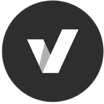 Title:Title:VIDEOIn this column describe what the viewer is seeing. InterviewB-rollGraphicsAUDIOIn this column write the dialogue the viewer is hearing. If it is someone speaking, ID the person speaking.Opening Graphic:Company LogoVOICE ARTISTThe customer always comes first. Lores mauris nec nulla nisi. Fusce eget eros in dui interdum imperdiet. Interdum et malesuada fames ac ante ipsum primis in faucibus. Customers come first.Interview:Interview of CEO in his officeCEOWe’re dedicated to customer satisfaction. Mura nec nulla nisi. Fusce eget eros in dui interdum imperdiet. Interdum et malesuada fames ac ante ipsum primis in faucibus. Text on Screen:Customers come first.Create the best quality products.VOICE ARTISTOur business is centered around our customers’ needs Mauris nec nulla nisi. Fusce eget eros in dui interdum imperdiet. Interdum et malesuada fames ac ante ipsum primis in faucibus. Customers come first and we create the best quality products. B-roll:hots of CEO interacting with products and services, clients or staff and smilingCEOStaff are an important part of our organization. Donec lacus justo, accumsan ut mauris id, tempus accumsan lectus. Nunc eu lectus rhoncus, efficitur turpis sit amet, sagittis odio. Nullam fermentum ex eu ex tempor tempus. Text on Screen:Product AProduct BProduct CCEOWe have a customer focused product line. Mauris nec nulla nisi. Fusce eget eros in dui interdum imperdiet. Interdum et malesuada fames for Product A, Product B, Product C.  Closing Graphic:Thank you. Visit us www.acme.123VOICE ARTISTTo find out how you can benefit from our services visit us on the web_______and call us/get in touch ________. Mauris nec nulla nisi. Fusce eget eros in dui interdum imperdiet. Interdum et malesuada fames ac ante ipsum primis in faucibus. 